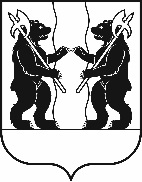 А Д М И Н И С Т Р А Ц И ЯЯРОСЛАВСКОГО МУНИЦИПАЛЬНОГО РАЙОНАП О С Т А Н О В Л Е Н И Е02.07.2024                                                                                                                               № 1493О внесении изменений                                 в постановление Администрации ЯМР от 30.11.2017 № 4033 «Об утверждении схемы размещения нестационарных торговых объектов на территории Ярославского муниципального района»В соответствии с Федеральным законом от 28 декабря 2009 года № 381-ФЗ
«Об основах государственного регулирования торговой деятельности
в Российской Федерации», приказом департамента агропромышленного комплекса и потребительского рынка Ярославской  области  от 24.12.2010 № 166 «Об утверждении Порядка разработки и утверждения схемы размещения нестационарных торговых объектов», порядком размещения нестационарных торговых объектов на территории Ярославского муниципального района, утвержденным решением Муниципального Совета Ярославского муниципального района от 22.02.2018 №9 Администрация района п о с т а н о в л я е т:Внести следующие изменения в схему размещения нестационарных торговых объектов на территории Ярославского муниципального района, утвержденную постановлением Администрации ЯМР от 30.11.2017 № 4033: в разделе «Карабихское сельское поселение» строку 4.35 исключить;     1.1.1  строку 4.5 изложить в следующей редакции:     1.1.2 дополнить строкой 4.41  следующего содержания:1.2. В разделе «Городское поселение Лесная Поляна» дополнить строкой 1.4  следующего содержания:1.3. В разделе «Кузнечихинское сельское поселение» дополнить строками  5.20, 5.21  следующего содержания: 1.4. В разделе «Заволжское сельское поселение» дополнить строками 2.13, 2.14 следующего содержания:        1.5. В строке «Итого мест для размещения» слова «торговых палаток – 0» заменить словами  «торговых палаток -1»,  слова «павильонов – 49» заменить словами «павильонов -  53» строку   « ИТОГО – 149», заменить словами «ИТОГО – 154». 2. Разместить постановление на официальном сайте органов местного самоуправления Ярославского муниципального района в информационно-телекоммуникационной сети «Интернет».3. Постановление вступает в силу со  дня официального опубликования.Глава Ярославскогомуниципального района			 		                            Н.В. ЗолотниковПРИЛОЖЕНИЕ               к схеме размещения нестационарных торговых объектов на территории Ярославского муниципального районаКарты – схемырасположения нестационарных торговых объектов на территории Ярославского муниципального района4.5	пос. Дубки, ул. Школьная, в районе д. 550,0павильоннепродовольственные товарыв течение годаСМиСП4.41д. Карабиха, Московское шоссе, в районе д. 6750,0павильоннепродовольственные товары в течение годаСМиСП1.4	    1.4р.п. Лесная Поляна, у д.412,0киоскнепродовольственные товарыв течение годаСМиСП5.20с. Толбухино, ул. Ярославская у д. 150,0павильоннепродовольственные товарыв течение годаСМиСП5.21д. Кузнечиха, ул. Центральная, у д. 2а25,0павильоннепродовольственные товарыв течение годаСМиСП2.13пос. Красный Бор, ул. Мостецкая у д. 410,0Торговая палаткапродовольственные товары с 01 апреля по 30 ноябряСМиСП2.14пос. Заволжье, у д. 36 «а»40,0павильонпродовольственные товары в течение годаСМиСП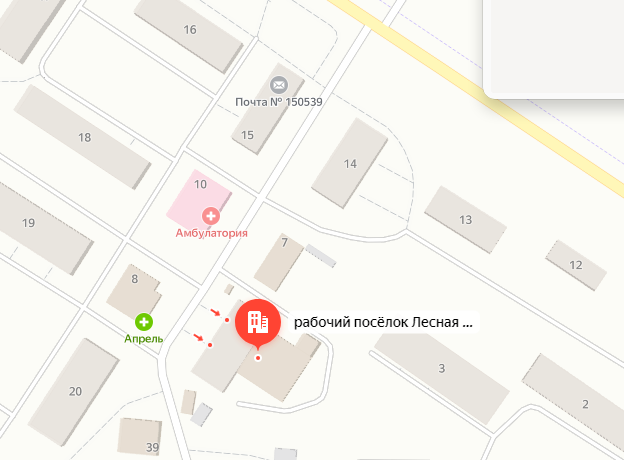 1.4   р.п. Лесная Поляна, у д.4, киоск, 12,0 кв.м, непродовольственные  товары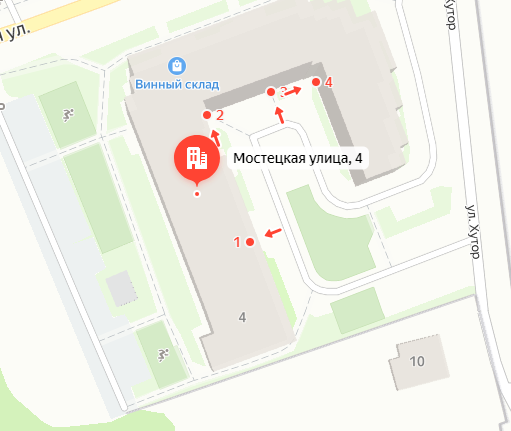 2.13 пос. Красный Бор, ул. Мостецкая, у д. 4, торговая палатка, 10,0 кв.м, продовольственные товары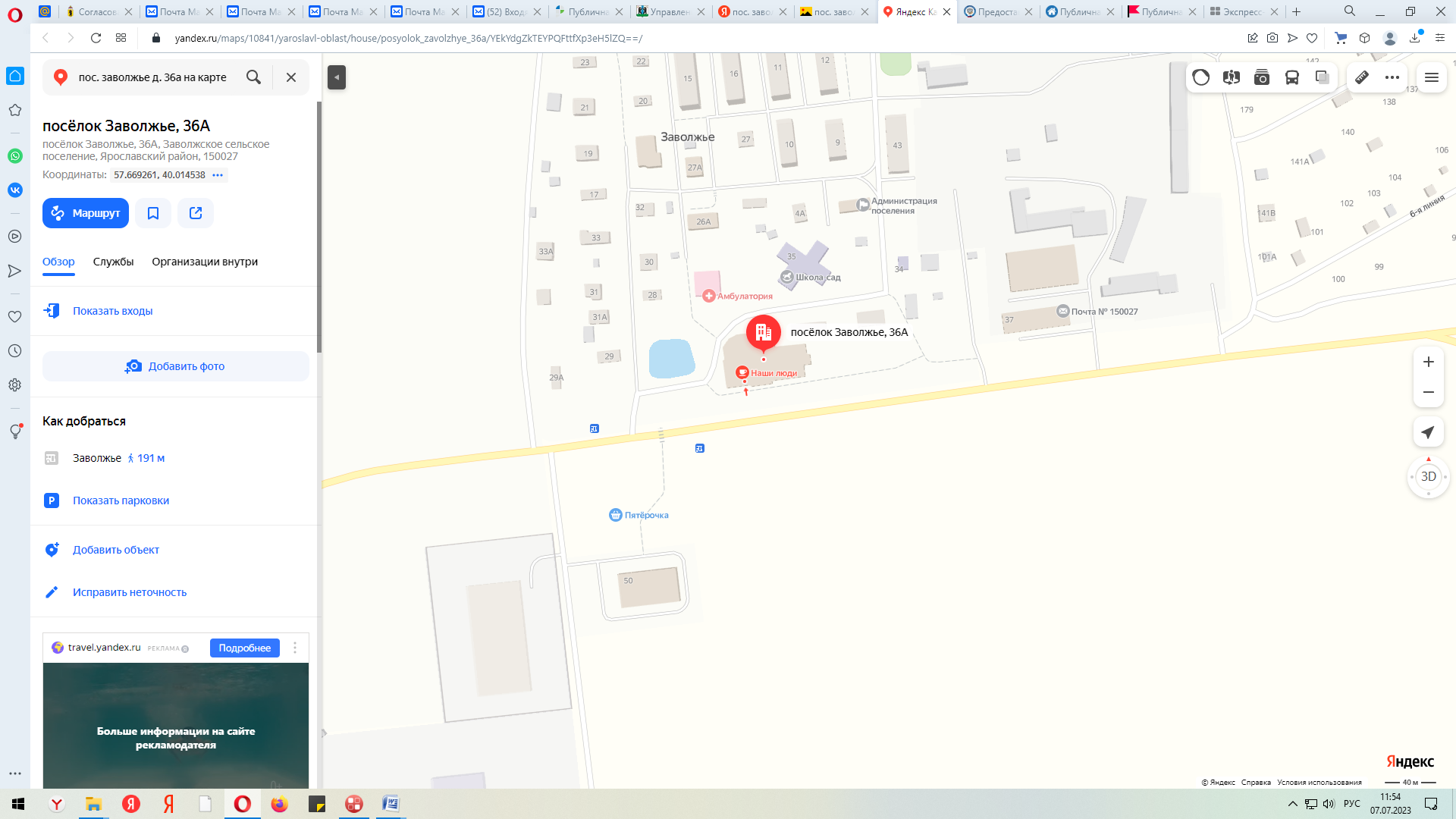 п. 2.14 пос. Заволжье у д. 36 «а», продовольственные товары4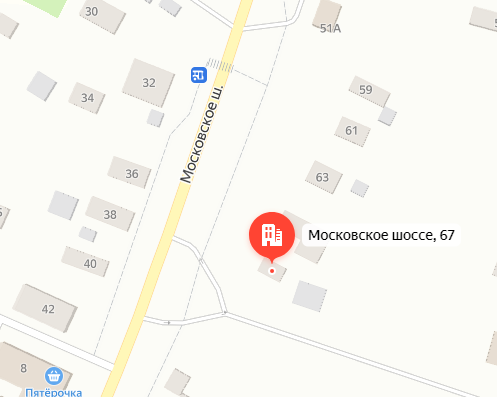 4.41   д. Карабиха, Московское шоссе, в районе д. 67, непродовольственные товары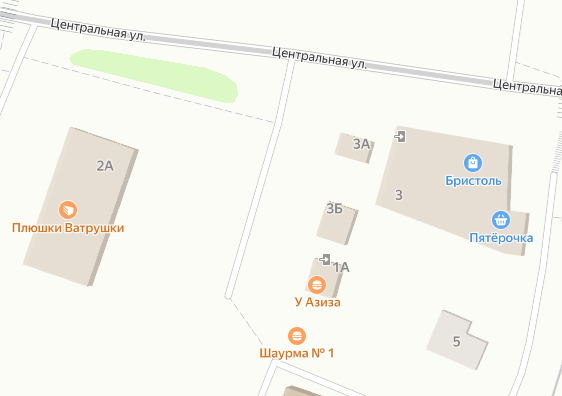 5.21  д. Кузнечиха, ул. Центральная, у д. 2а, непродовольственные товары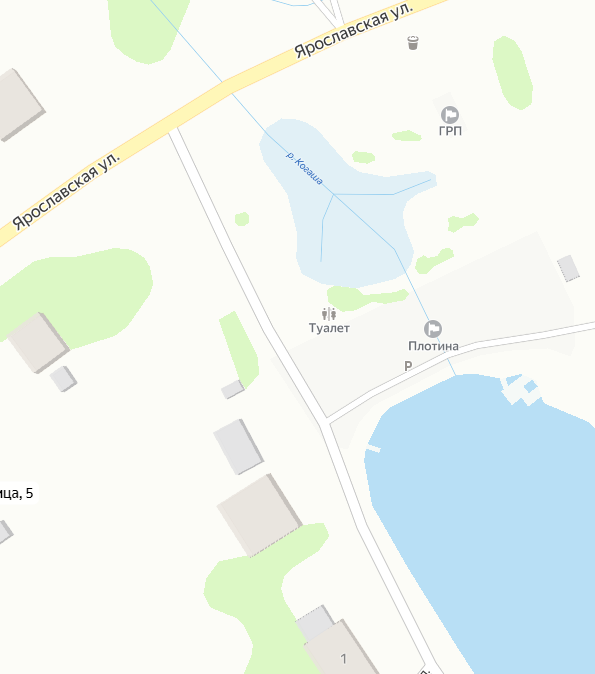 5.20 с. Толбухино, ул. Ярославская у д. 1, павильон 50,0 кв.м., непродовольственные  товары